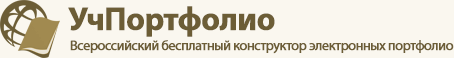 Сообщество «Ярмарка идей УчПортфолио»Предложение по организации конкурсов на УчПортфолио с кратким  описанием номинаций 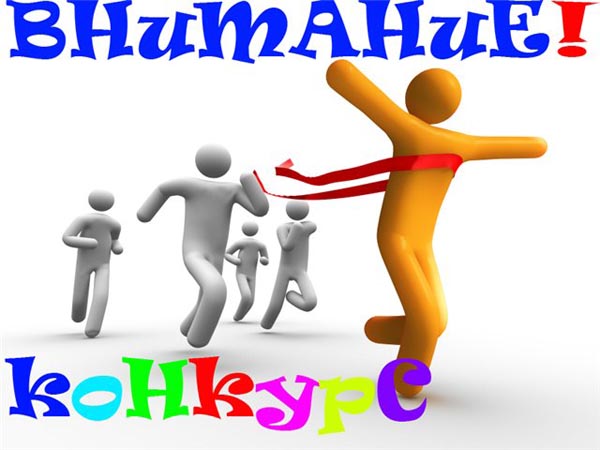 Автор-составитель:Чубаева Наталья Николаевна, воспитатель группы продлённого дня, первой квалификационной категории, МОУ «С(К)ОШИ №4, города Магнитогорска, Челябинской области.УчПортфолио.ру, 2016 годУважаемые коллеги, участники сайта УчПортфолио!!!Несмотря на то, что сейчас в сети Интернет существует много различных педагогических сообществ, которые проводят дистанционные заочные конкурсы, организация конкурсов на нашем любимом сайте значительно сэкономит время многих из нас в их поиске (всё было бы под рукой) и  может способствовать:Результативности и эффективности  деятельности педагогов в межаттестационный период.Пополнению копилки достижений в собственном портфолио на сайте.Увеличению количества участников и повышению их активности на сайте.Повышению активности уже зарегистрированных участников на сайте.Примечание: в этом пункте подразумевается следующее: - за победу в конкурсе в рейтинг участников УчПортфолио добавляется от 4 до 7  баллов, в зависимости от места, которое он займёт; - участники, не занявшие призовое место, могут получить в рейтинг, например 3 балла.Основным преимуществом активности нашего участия в конкурсах могло бы быть установление приемлемой цены за организационный взнос в размере от 50 до 70 рублей. Это может особо не нанести ущерба нашему бюджету, так как наша учительская  зарплата небольшая.Варианты размещения конкурсов и их номинаций на сайте УчПортфолио предлагаю следующие:Конкурсы могут быть объявлены в разделе самого сайта и разделе каждого личного кабинета участниковВ случае того, если дисковое пространство сайта УчПортфолио небольшое, то можно было бы создать дополнительный сервис и бампером прикрепить к нашему сайту.Все конкурсы я условно разделила на «Творческие конкурсы» и «Профессиональные конкурсы». Творческие конкурсыТворческие конкурсы – это такие конкурсы, организация которых предусматривает участие в них пользователей сайта УчПортфолио в различных номинациях творческого направления.Такие конкурсы в моём понимании требуют от участников проявления творческой фантазии и креативного подхода к предоставленной участником работе.Варианты творческих конкурсовКонкурс «Позывные лета» Примерные сроки проведения конкурса: летний период-июнь, июль, август.Номинации:«Краски лета»На конкурс в этой номинации принимаются рисунки, поделки, коллажи, буклеты, выполненные в различных техниках по теме конкурса. Участниками могут быть как педагоги, так и дети. Работы могут быть и индивидуальными, и коллективными. «Летние фантазии»На конкурс в этой номинации принимаются проекты тематических смен для организации летнего отдыха в детских оздоровительных лагерях, сценарии летних праздников и развлечений, авторские блоги необычные истории и рассказы о своих путешествиях в летний период.Участниками могут быть и педагоги, и дети. Работы могут быть и индивидуальными, и коллективными.«Летняя фотосессия»На конкурс в этой номинации принимаются проекты тематических смен для организации летнего отдыха в детских оздоровительных лагерях, сценарии летних праздников и развлечений, авторские блоги необычные истории и рассказы о своих путешествиях в летний период. Участниками могут быть и педагоги, и дети. Работы могут быть и индивидуальными, и коллективными.«Моё безопасное лето»На конкурс принимаются видеоролики, рекламные буклеты, творческие презентации по охране здоровья и безопасности жизни детей и взрослых в летний период.Участниками могут быть и педагоги, и дети. Работы могут быть и индивидуальными и коллективными.Конкурс «Осенний серпантин» Примерные сроки проведения конкурса: осенний период: сентябрь, октябрь, ноябрь.Номинации«Осенний вернисаж»На конкурс в этой номинации принимаются композиции, икебаны из природного материала. Участниками могут быть как педагоги, студенты, так и дети. Работы могут быть и индивидуальными и коллективными.«Осенний марафон»На конкурс в этой номинации принимаются сценарии праздников, развлечений для детей, конкурсных и игровых программ. Участниками могут быть  педагоги и студенты. Работы могут быть и индивидуальными и коллективными.«Осенние мотивы» На конкурс в этой номинации принимаются видеозаписи песен и танцев различных жанров собственного сочинения или просто собственного исполненияУчастниками могут быть как взрослые, так и дети.«Осенний этюд»На конкурс в этой номинации принимаются рисунки, панно, аппликации, выполненные в различных техниках. Участниками могут быть как взрослые, так и детиКонкурс «Зимний переполох» Примерные сроки проведения конкурса: зимний период – декабрь, январь, февральНоминации«Зимние истории»На конкурс в этой номинации принимаются произведения, как стихи, так и проза. Участниками могут быть как взрослые, так и дети.«Зимние забавы»На конкурс в этой номинации принимаются сценарии праздников, развлечений для детей, конкурсных и игровых программ. Участниками могут быть  педагоги и студенты. Работы могут быть и индивидуальными и коллективными.«Новогодняя мастерская Деда Мороза и Снегурочки»На конкурс в этой номинации принимаются новогодние и рождественские подарки, украшения и сувениры, елочные игрушки, поздравительные открытки и т.д. Участниками могут быть как взрослые, так и дети.«Идёт зима, аукает»В этой номинации конкурса могут принять участие солисты, группы, ансамбли, оркестры, хоры, детские музыкальные объединения, другие желающие и представить аудиозаписи или видеозаписи. Участниками могут быть как взрослые, так и детиКонкурс «Весенний ажиотаж» Примерные сроки проведения конкурса: весенний период – март, апрель, май«Весеннее вдохновение»На конкурс в этой номинации принимаются произведения, как стихи, так и проза. Участниками могут быть как взрослые, так и дети«Встретим праздник весело»На конкурс в этой номинации принимаются сценарии весенних праздников, развлечений для детей, конкурсных и игровых программ. Участниками могут быть  педагоги и студенты. Работы могут быть и индивидуальными и коллективными.«Весенняя фотосессия»На конкурс в этой номинации принимаются фотографии, фотоколлажи необычных и самых красивых мест всех уголков России как самостоятельные, так и в виде мультимедийных презентаций по теме номинации, а также могут быть фото и т.д. с праздников, конкурсов, развлечений. Участниками могут быть и педагоги, и дети. Работы могут быть и индивидуальными и коллективными.«Весенняя капель»В этой номинации конкурса могут принять участие солисты, группы, ансамбли, оркестры, хоры, детские музыкальные объединения, другие желающие и представить аудиозаписи или видеозаписи. Участниками могут быть как взрослые, так и детиПримечание: Важно принять к сведению:Предложенные творческие конкурсы составлены в зависимости от сезона (лето, осень, зима). В год предполагается проведение всего лишь 4 конкурсов, но с разными номинациями. Итоги проводимого конкурса подводятся в конце каждого сезона. Возможен вариант и ежемесячного подведения итогов.Названия любого конкурса и его номинации  из года в году могут видоизменяться для того, чтобы было интересно принимать в нём участие, и не было однообразия. При этом сами участники сайта УчПортфолио могут самостоятельно выходить на руководителя сайта с такими предложениями и собственными вариантами номинаций каждый год.Профессиональные конкурсы для педагоговПрофессиональные конкурсы – это такие конкурсы, которые предполагают соревнование учителей между собой в педагогическом профессионализме, в умении продемонстрировать свой педагогический стиль, раскрыть секреты своего педагогического мастерства, обнаружить инновации в действующей традиционной системе. Профессиональные конкурсы — это не только серьёзные творческие испытания для лучших педагогов. Их проведение способствует эффективному развитию современной системы образования в целом, широкому внедрению в практику новых интересных методик и подходов к организации образовательного и воспитательного процесса.Варианты профессиональных конкурсовПериодичность проведения профессиональных конкурсов может быть различных вариантов:Сезонное проведение конкурсов (очень удобно: педагоги, которые не принимают участие в объявленном конкурсе, могут являться членами жюри и оценивать работы участников и после подведения итогов могут получить сертификат эксперта на Всероссийском уровне). Экспертная деятельность учителя во многих школах учитывается при аттестации.Постоянное проведение конкурсов с ежемесячным подведением итогов.«Я – педагог года»Номинации«Лучший педагог коррекционного образовательного учреждения»На конкурс в этой номинации принимаются работы, отражающие систему деятельности педагогов (воспитателей ГПД, педагогов-логопедов, учителей начальных классов, учителей основной школы) коррекционных учреждений. Это могут быть: самопрезентации, рабочие программы, воспитательные системы, педагогические проекты. Возможен вариант загрузки нескольких файловых документов на конкурс по желанию и на усмотрение участника конкурса.«Самый лучший социальный педагог»На конкурс в этой номинации принимаются работы, отражающие систему деятельности социального педагога. Это могут быть: самопрезентации, рабочие программы, воспитательные системы, педагогические проекты. Возможен вариант загрузки нескольких файловых документов на конкурс по желанию и на усмотрение участника конкурса.«Самый лучший педагог дополнительного образования»На конкурс в этой номинации принимаются работы, отражающие систему деятельности  педагога дополнительного образования. Это могут быть: самопрезентации, рабочие программы, воспитательные системы, педагогические проекты. Возможен вариант загрузки нескольких файловых документов на конкурс по желанию и на усмотрение участника конкурса.«Самый лучший педагог среднего профессионального образования»На конкурс в этой номинации принимаются работы, отражающие систему деятельности  педагога среднего профессионального образования. Это могут быть: самопрезентации, рабочие программы, воспитательные системы, педагогические проекты. Возможен вариант загрузки нескольких файловых документов на конкурс по желанию и на усмотрение участника конкурса.«Самый лучший преподаватель высшего профессионального образования»На конкурс в этой номинации принимаются работы, отражающие систему деятельности  педагога среднего профессионального образования. Это могут быть: самопрезентации, рабочие программы, воспитательные системы, педагогические проекты. Возможен вариант загрузки нескольких файловых документов на конкурс по желанию и на усмотрение участника конкурса«Я – учитель года»Номинации«Лучший учитель начальных классов»«Лучший учитель русского языка и литературы«Лучший учитель математики»«Лучший учитель искусства»(музыки, искусства, МХК, изобразительное искусство)«Лучший учитель географии«Лучший учитель физики»«Лучший учитель истории»«Лучший учитель ОБЖ»«Лучший учитель технологии»«Лучший учитель физического воспитания»«Лучший учитель»«Лучший учитель биологии»«Лучший учитель информатики»«Лучший учитель иностранного языка»«Лучший классный воспитатель» Краткое описание и расшифровка:На конкурс в каждой из этих номинации принимаются работы, отражающие систему деятельности  учителя того предмета, который он ведёт.Это могут быть: самопрезентации, рабочие программы, воспитательные системы,педагогические и исследовательские проекты, разработки открытых уроков, мастер-классы, учебно – методические и дидактические пособияВозможен вариант загрузки нескольких файловых документов на конкурс по желанию и на усмотрение участника конкурса, но подчинены общей одной темы. Например: «Инновации в действии». Этой теме могут соответствовать работы: проектные и исследовательские работы, учебно-методическое пособие по тому или иному предмету.«Я – педагог года  МДОУ»Номинации«Лучший воспитатель МДОУ»«Лучший инструктор физвоспитания»«Лучший педагог дополнительного дошкольного образования»«Лучший педагог-логопед ДОУ»«Лучший педагог – психолог ДОУ»Краткое описание и расшифровка: На конкурс в каждой из этих номинации принимаются работы, отражающие систему деятельности педагога того направления, которое он ведёт. Это могут быть: самопрезентации, рабочие программы, воспитательные системы, педагогические и исследовательские проекты, разработки открытых уроков, мастер-классы, учебно – методические и дидактические пособия. Возможен вариант загрузки нескольких файловых документов на конкурс по желанию и на усмотрение участника конкурса, но подчинены общей одной темы. Например: «Инновации в действии». Этой теме могут соответствовать работы: проектные и исследовательские работы, учебно-методическое пособие по тому или иному предмету«Лучшее электронное портфолио» Уже организован и проводится каждый год на нашем сайте раз в год.